Rychlospojka SV 125Obsah dodávky: 1 kusSortiment: K
Typové číslo: 0055.0024Výrobce: MAICO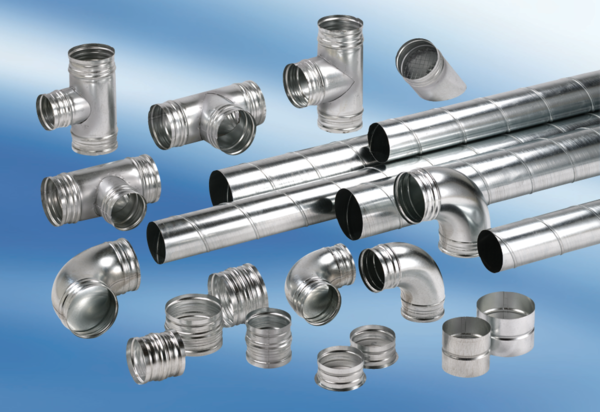 